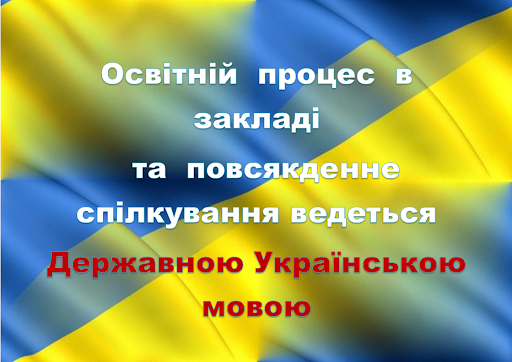 Відповідно до ст. 5 Закону України«Про повну загальну середню освіту» мовою освітнього процесу в закладах загальної середньої освіти є державна мова– українська.Мови, які вивчаються як предмет :українська мова;англійська мова.